v. 3.0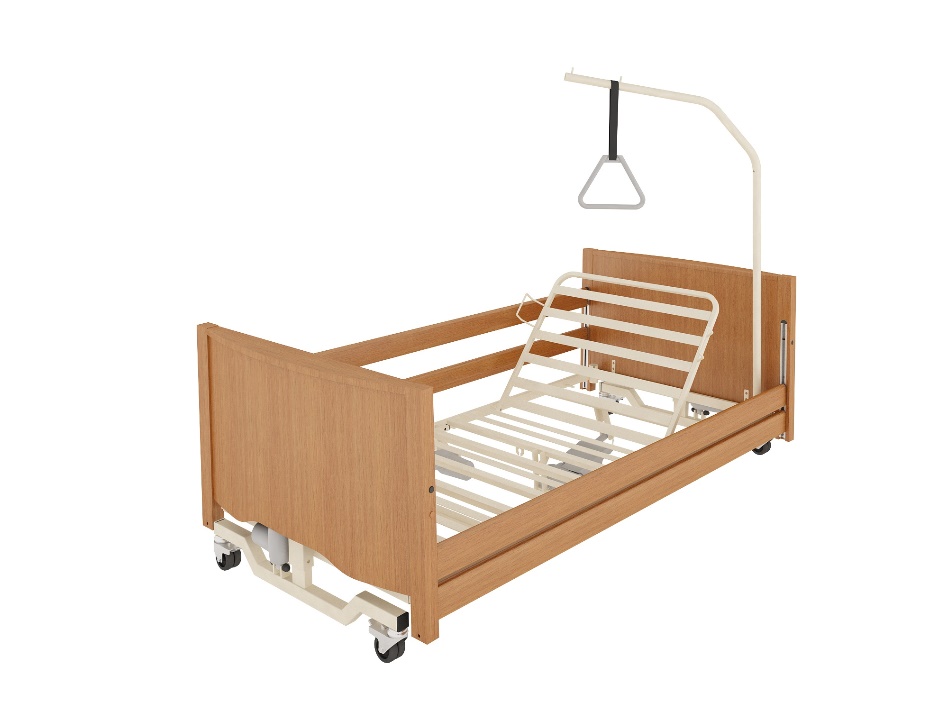 Návod k použití(Návod k použití, montáži a servisu)POLOHOVACÍ LŮŽKO S ELEKTRICKÝM OVLÁDÁNÍM:TAURUS A BARIATRICPŘEDSTAVENÍDěkujeme Vám za důvěru a za nákup našeho výrobku. Každý uživatel by si měl pečlivě přečíst tento název k obsluze před tím, než bude výrobek používat. Ujistěte se prosím, že rozumíte všem instrukcím. V případě jakýchkoliv dotazů se prosím obraťte na Vašeho prodejce.Pro jaké výrobky je manuál určenTento návod k použití zahrnuje níže uvedené produktové řady lůžek Taurus a Bariatric. Vysvětlení kódového označení je uvedeno níže:TR/ 	- Lůžko Taurus s konstrukcí v barevném provedení magnólieBAR/	- Lůžko Bariatric s konstrukcí v barevném provedení magnólie/3P/ 	- Lůžko složené z 2 sekcí a kovového, síťového roštu/4P/ 	- Lůžko složené ze 4 sekcí a kovového, síťového roštu/M/	- Lůžko složené ze 4 sekcí a kovového, lamelového roštu/W/ 	- Lůžko složené ze 4 sekcí a dřevěného, lamelového roštu/SIL/	-Lůžko se stříbrnou konstrukcí, dekorativními lamelami a plastovými kolečky/LOW/ 	   - Lůžko se sníženým roštem/LUX/	   - Lůžko s dřevěným obložením zakrývajícím motor/MED/ 	- Nemocniční lůžko s výsuvným hlavovým koncem, nárazníky, kovovými postranicemi a stříbrnou konstrukcí/KID/	- Lůžko s nestandardními rozměry a v nestandardním barevném provedeníVlastnostiElektricky ovládaná zádová a kolenní částElektronicky nastavitelný sklon hlavy a nohou (Trendelenburgova poloha a obrácená Trendelenburgova poloha*)2 nebo 4 oddělené sekce (nastavitelná sekce hlavy a nohou nebo jen sekce hlavy)Funkce automatická úprava tvaru (auto contour) (lůžka se 4 sekcemi)  Plnohodnotné bočnice ze dřeva či kovuVysouvací čelo lůžka (modely Taurus, MED)Funkce auto regrese (volitelná antidekubitní funkce)*Je určeno pro nemocnice a pečovatelská zařízení.PoužitíLůžka Taurus a Bariatric byla navržena tak, aby uživateli poskytla samostatnost a svobodu pohybu. Lůžka dodávaná s 9-ti tlačítkovým ovladačem jsou určena pro domácí péči (Trendelenburgova poloha není k dispozici) Lůžka s 10-ti tlačítkovým ovladačem jsou určena pro nemocniční péči, popř. k domácí péči pod dohledem zdravotní sestry či jiné vyškolené osoby. Vysoký komfort uživatele je zajištěn plně elektricky nastavitelným roštem, který umožňuje nalézt optimální polohu.VAROVÁNÍ A VÝSTRAHY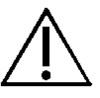 Varování v tomto návodu reprezentují nebezpečné situace, které mohou vést ke zranění nebo smrti.Výstrahy v tomto návodu reprezentují nebezpečné situace, které mohou vést k poškození přístroje.Obecná varování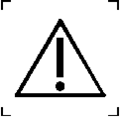 Před použitím si důkladně přečtěte tento návod.Uživatel je povinen se tímto návodem řídit.Nesprávné užívání elek. přístroje může být nebezpečné.Nedoporučuje se používat neschválené příslušenství a doplňky.Elektrický pohon nepoužívejte v přítomnosti hořlavých plynů.Postel musí vždy stát všemi 4 kolečky na rovném povrchu.Žádné fyzické překážky by neměly bránit plném využití nebo instalaci lůžka.Lůžko by se mělo užívat pouze k účelům stanoveným výrobcem.Je zakázáno používat zařízení, které není plně funkční a mohlo by ohrozit pacienta či jeho okolí.Pokud zůstane pacient bez dohledu, bočnice by měly být na obou stranách lůžka vždy nastaveny do nejvyšší polohy. Snížení bočnic by mělo být vždy prováděno pouze povolanou osobou (ošetřovatel či sestra).Během sestavování, rozebírání a běžného používání lůžka dbejte zvýšené opatrnosti ohledně možného poranění ruky.Pro manipulaci používejte pouze pevné, masivní, krajní části lůžka!Před každým použitím zkontrolujte stav lůžka a zablokujte všechna čtyři kolečka.Opírání a naklánění se přes bočnice může způsobit zranění!Naklánění se z postele může způsobit zranění!Strkání končetin mezi pohyblivé části lůžka může způsobit nehody a zranění.Během nastavování a údržby lůžka se ujistěte, že se žádná část těla nenachází v potenciálně nebezpečné, pohyblivé části lůžka (sekce hlavy, nohou, součásti výškového nastavení lůžka, bočnice).Při nastavování sklonu hlavy a nohou neumisťujte ruku mezi matraci a kovové části lůžka – nebezpečí zranění!Elektrickou zástrčku uchopte během vypojení z el. sítě vždy za její tělo, nikoliv za kabel.Poškozená hrazda musí být bez prodlení vyměněna.Bočnice musí být umístěny po obou stranách postele (rovněž na straně u zdi).Během používání Trendelenburgovy polohy neponechávejte pacienta bez dohledu!Uzamčení koleček by mělo být prováděno nohou, ne rukou.Mějte na paměti, že opravy svépomocí mohou způsobit nehodu nebo poškození lůžka.Neodstraňujte kryty el. pohonu, řídicí jednotky a zdroje!Lůžko není určeno k transportu pacienta. Výrobce umožňuje přesun pacienta na lůžku v rámci místnosti z důvodu úklidu či usnadnění přístupu k pacientovi. Lůžko by mělo během přesunu vždy být v nejnižší možné a horizontální poloze, pacient v poloze vleže.Zvláštní pozornost by měla být věnována umístění kabelů, které se nesmí nacházet mezi pohyblivými částmi zad/nohou a součástmi výškového nastavení lůžka.Aby bylo zamezeno poškození kabelů, musí být umístěny pod rámem lůžka v příslušné konzoli a nesmí se dotýkat podlahy.  Používání přídavných mechanických či elektrických zařízení spolu s lůžkem je zakázáno.Údržba, opravy a čištění smí být prováděno pouze povolanou osobou.Použity smí být pouze originální díly schválené výrobcem.Nosnost lůžka a hrazdy nesmí být překročena!V blízkosti lůžka se nesmí nacházet žhavé a hořící předměty (svíčky, cigarety atd.).Poškozené bočnice (ohnutí, zlomení, praskliny atd.) musí být bez prodlení vyměněny.Nesedejte si na lůžko v lýtkové a nožní části. Po použití vždy uzamkněte dálkové ovládání.Maximální doba provozu elektromotorů je 2 min., poté musí následovat alespoň 18 min. pauza. Nedodržení výše uvedeného má za následek trvalé poškození pohonu lůžka.Pokud je pacient ponechán bez dozoru, lůžko by mělo být v nejnižší možné poloze jako prevence proti případnému zranění pádem z lůžka.Maximální výška matrace pro standardní bočnice je 148 mm.Maximální výška matrace pro zvýšené bočnice je 260 mm.Správné použití bočnice je podmíněno použitím vhodné velikosti matrace.Pokud dojde ke ztrátě jednoho ze šroubů, lůžko nesmí být použito.Dbejte zvýšené opatrnosti, pokud je lůžko užíváno dětským pacientem. Riziko zranění skřípnutím končetiny mezi pohyblivými částmi je vyšší.Poškozením plomby elektromotorů nebo řídící jednotky riskujete elektrický šok a ztrátu záruky!Vše výše uvedené by mělo být řádně dodržováno.VYSVĚTLIVKYVysvětlivky k symbolům umístěným na lůžku najdete na tomto obrázku a v tabulce na stranách 8 a 9.  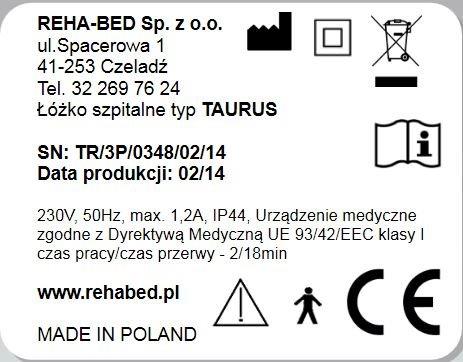 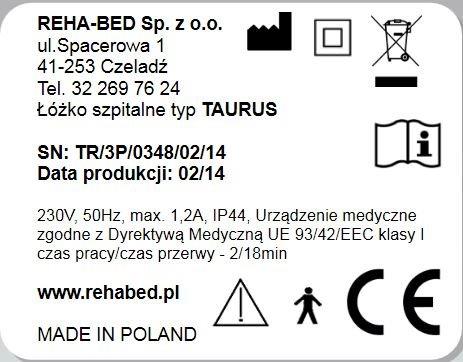  ČÁSTI LŮŽKAPopis částí lůžkaObrázek znázorňuje lůžko Taurus se 4 sekcemi (nastavitelná část hlavy a nohou) a elektricky ovládaným rámem, které se skládá z následujících částí: 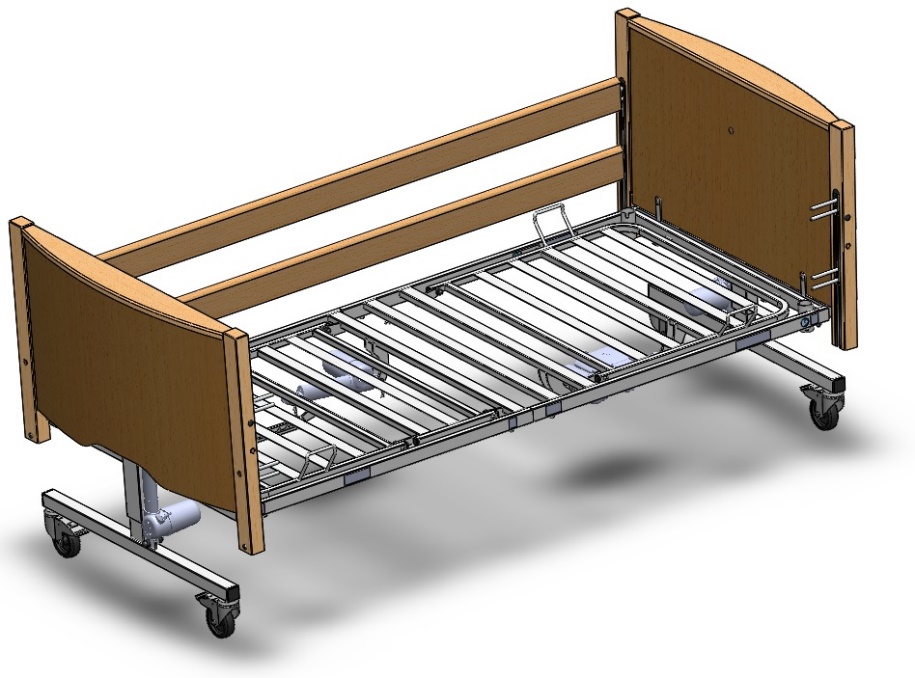 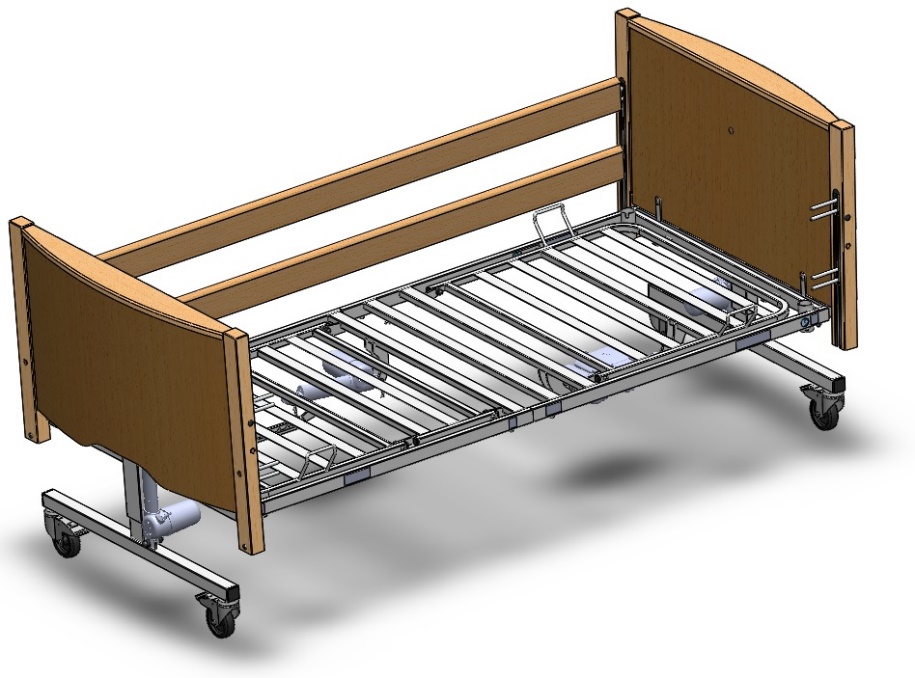 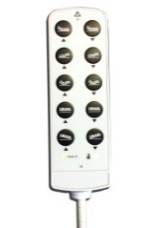 Volitelné příslušenství:Během sestavování, rozebírání a běžného používání lůžka dbejte zvýšené opatrnosti ohledně možného poranění ruky.V případě ztráty jednoho ze šroubů lůžko nepoužívejte!SESTAVENÍ LŮŽKASejmutí lůžka z transportního stojanuPřed sestavením lůžka si pozorně přečtěte celý návod k použití.Sestavení lůžka doporučujeme provést ve dvou osobáchDbejte opatrnosti při snímání jednotlivých částí z transportní pozice. Části lůžka jsou těžké (viz strana 30).Lůžko sestavujte v uklizeném prostoru, dbejte na to, aby nic nebránilo jednotlivým částem lůžka v pohybu.Zabrzděte všechna 4 kolečka. Povolte křídlové šrouby jistící zadní část lůžka, a poté ji pomalu položte na podlahu. Povolte pojistné šrouby klíčem (dodaný spolu s lůžkem) spojující čelo lůžka s transportním stojanem, poté ho pomalu položte na podlahu. Povolte šrouby na transportním stojanu. Nyní opřete zbytek lůžka opatrně o zeď nebo položte na podlahu. Pozor, po povolení šroubů na transportním stojanu nemohou zbylé části lůžka stát samostatně.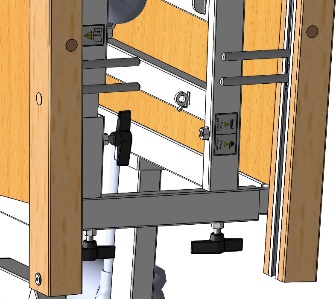 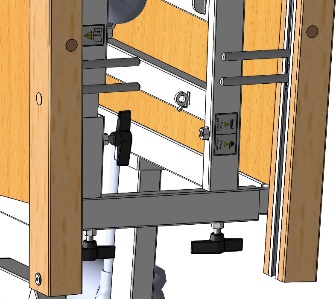 Vyjměte zbytek lůžka z transportního stojanu. Lůžko je nyní rozloženo.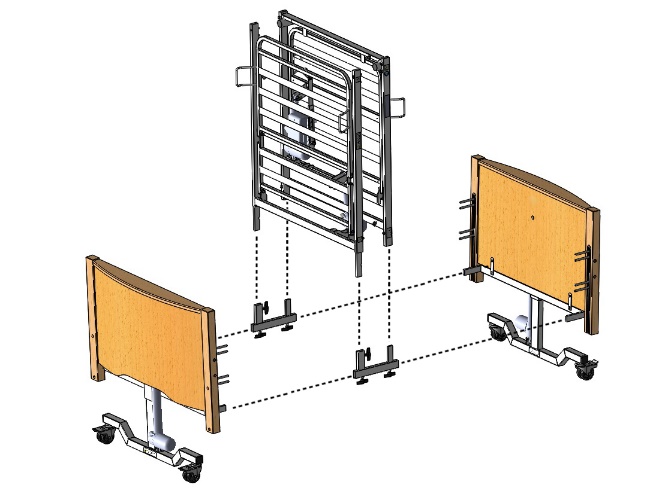 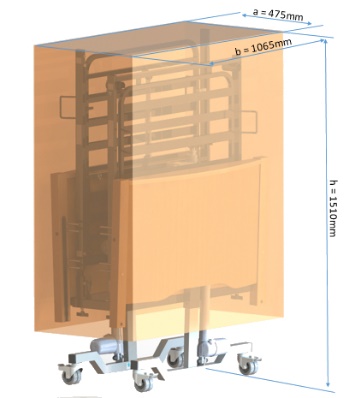 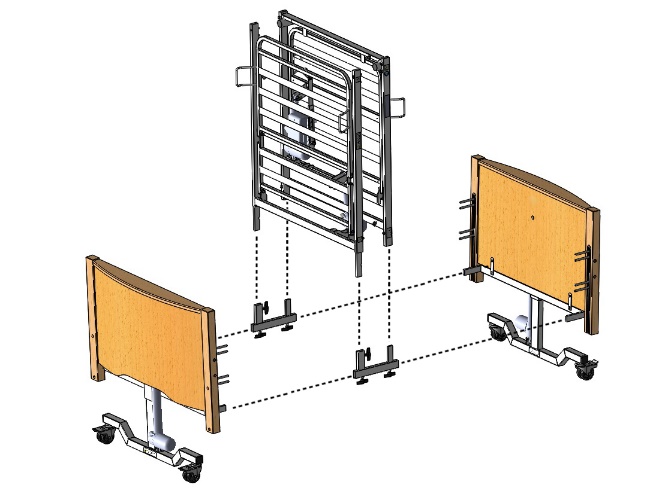  Před sestavením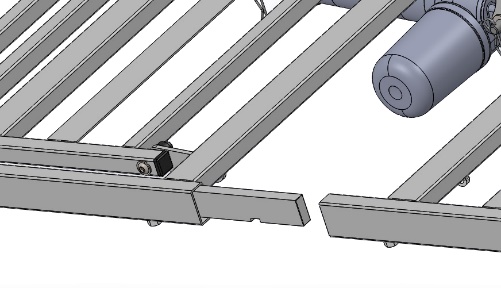 Přiložte k sobě oba kusy roštu a zkontrolujte správnou pozici šroubů vespod roštu, poté všechny 4 šrouby řádně utáhněte. Nasaďte vodicí lišty na kolíky čela postele a zkontrolujte správnou pozici. Totéž udělejte na druhé straně. Šrouby zatím neutahujte! Všechny 3 šrouby v každém rohu postele se plně utáhnou až po nasazení dřevěných bočnic. Pokud se jedná o lůžko s kovovými bočnicemi, šrouby se naopak dotahují rovnou.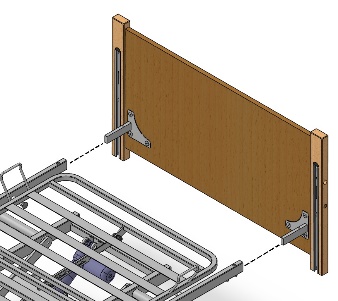 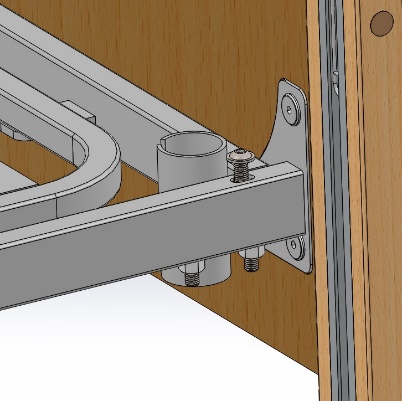 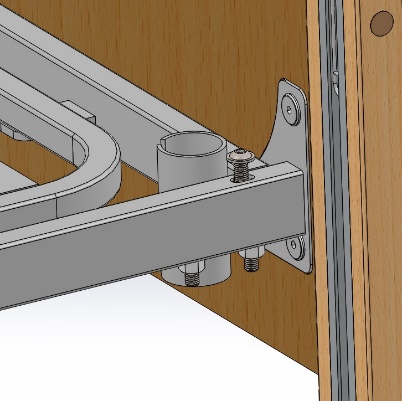 Sestavení dřevěných bočnic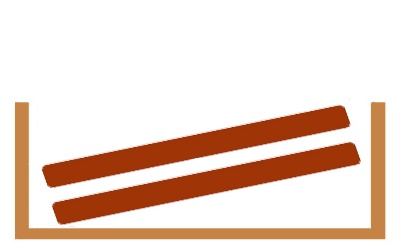 Zasuňte bočnice do kolíků upevněných na rámu postele, viz obrázky vpravo. Nezapomeňte před zasunutím bočnic odsunout čelo a konec postele od roštů! Po zasunutí bočnic do kolíků opět přisuňte čelo a konec postele k roštům, poté utáhněte všechny šrouby dle bodu 8. 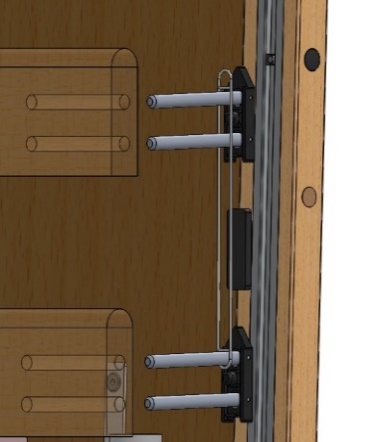 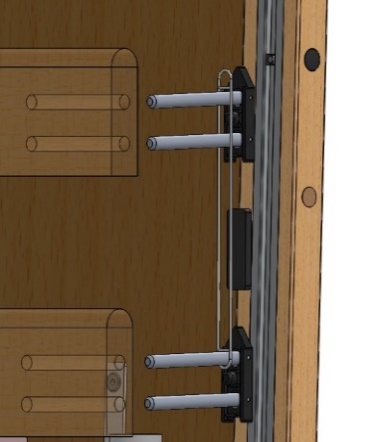 Sestavení kovových bočnicNasaďte černé podložky na zásuvný kolík bočnice. Poté připevněte bočnici tak, aby kolíky zajely do pouzdra připevněného zespodu rámu lůžka (viz obrázek níže). Plynule zasunujte kolíky na obou stranách lůžka zároveň. Poté zasuňte další dva kolíky s podložkami směrem zevnitř rámu lůžka a utáhněte 17 mm klíčem. Stejně postupujte u druhé bočnice.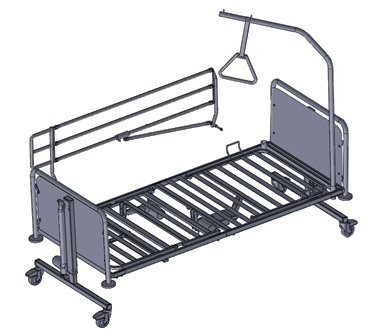 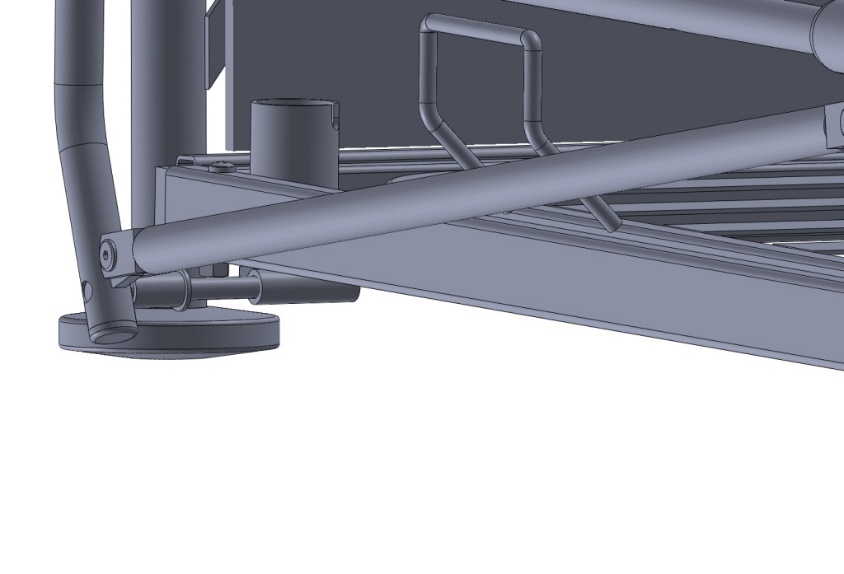 V případě jakýchkoliv dotazů ohledně sestavení lůžka se obraťte na Vašeho prodejce. Nesprávné sestavení bočnic může vést ke zranění.Odjistěte kolečka.	V případě ztráty jednoho ze šroubů lůžko nepoužívejte!Ujistěte se, že z lůžka byly odstraněny všechny upevňující pásky, předejdete tak poškození lůžka.Instalace elektrických součástíUpevnění elektromotoru a dálkového ovládání.Před instalací zkontrolujte stav přívodního kabelu, kabelu dálk. ovládání, kabelů elektromotorů (dále jen pohon), baterií v řídící jednotce (dále jen ŘJ) a přesvědčte se, že nejsou poškozeny. Poté připojte kabely do ŘJ dle barev dle následujících obrázků. Po připojení kabelů je zajistěte přibalenými pojistkami proti vypojení. Ovladač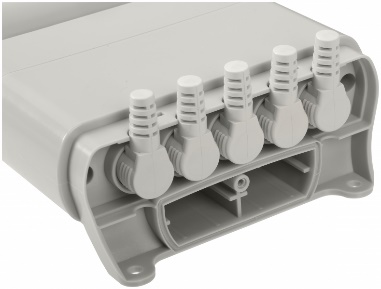 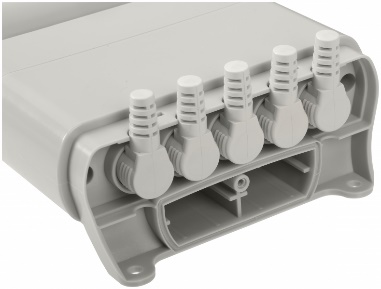 Pohon – sekce nohouPohon – sekce hlavyPohon – čelo lůžka - nohyPohon – čelo lůžka - hlava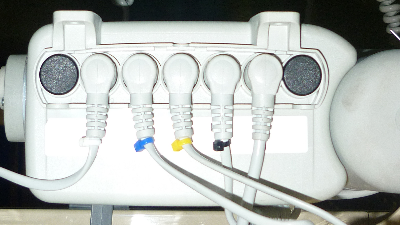 c. Připojte el. zástrčku zespodu ŘJ a poté el. zdroj do el. sítě. Poškozením plomby elektromotorů nebo řídící jednotky riskujete ztrátu záruky!Rozmístění držáků kabelůModely Taurus a Bariatric jsou vybaveny 6 držáky kabelů, pomocí kterých připevníte kabely pod matraci lůžka, viz obrázek níže.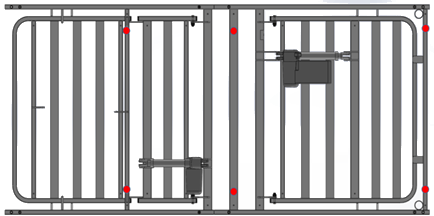 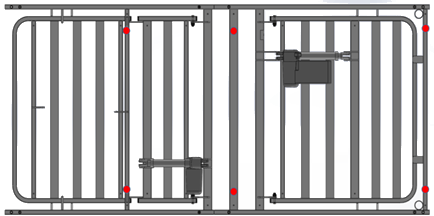 Aby bylo zamezeno poškození kabelů, musí být umístěny pod rámem lůžka v příslušné konzoli a nesmí se dotýkat podlahy.Kontrola lůžkaLůžko je nyní celé sestavené. Před prvním použitím se přesvědčte, že je sestaveno správně:Jsou všechny šrouby ve všech rozích postele zcela dotaženy? (8 černých pojistných šroubů)Jsou zcela dotaženy pojistné šrouby uprostřed spojující zadní a přední část rámu? (2 černé pojistné šrouby) Byly zcela odstraněny zbytky přepravného obalu, např. upevňující pásky?Nevedou kabely skrz pohyblivé části postele a nejsou zároveň příliš napnuté a bylo jim bráněno ve volném pohybu?Je daný typ postele vhodný pro budoucího uživatele?PRVNÍ POUŽITÍPřed prvním použitím postele musí proběhnout zhodnocení rizik s ohledem na zdravotní stav pacienta (viz strana 5). Měly by být vyhodnoceny následující body: Pravděpodobnost uvíznutí pacienta mezi částmi lůžkaMožnost pádu z lůžkaMožnost neoprávněné manipulace dětmi s lůžkem (a dospělými)Svéprávnost pacientaPřístup neoprávněných osob k lůžkuPsychický a fyzický stav pacientaVhodná místnost pro umístění lůžkaOvládání lůžka by mělo být zablokováno, pokud existují pochybnosti ohledně schopnosti pacienta lůžko bezpečně ovládat. Před jakýmkoliv nastavením lůžka se ujistěte, že jsou zabrzděna kolečka.Obecná bezpečnostní opatřeníVždy se během nastavování lůžka ujistěte, že předměty jako noční stolek nebo ostatní nábytek netvoří překážku v pohybu.Minimální vzdálenost lůžka od zdi je 15 cm.Ujistěte se, že kabely nejsou příliš napjaté.Ujistěte se, že používáte matrace správných rozměrů a s vhodnou výplní. S výběrem vhodné matrace Vám rádi pomůžeme ve firmě Stamed s.r.o.Před manipulací s lůžkem se ujistěte, že se pacient nachází ve správné poloze.Pokud je pacient ponechán bez dozoru, lůžko by mělo být nastaveno do nejnižší polohy.Používejte pouze zdravotní matrace, jinak hrozí poškození lůžka.Končetiny či předměty umístěné mezi pohybující se části může způsobit poškození lůžka nebo zranění.Přípravy před použitímPřed prvním použitím:Lůžko a všechny jeho části by měly mít pokojovou teplotu.Lůžko musí být omyto a vydesinfikováno (viz strana 27).Napájecí kabel je řádně zapojen.Všechna kolečka jsou zabrzděna.Lůžko stojí v rovině, na rovném povrchu a všechny volby dálkového ovladače fungují správně. Pokud volby dálkového ovladače nefungují, zkontrolujte, zda není uzamčený (viz „Dálkové ovládání“, strana 22). Brzdy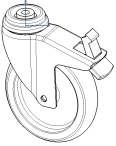 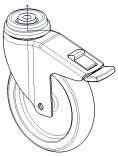 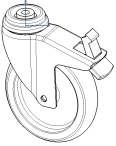 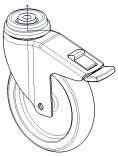  Lůžko disponuje 4 brzděnými kolečky.Kolečka zabrzdíte stlačením pedálu brzdyKolečka odbrzdíte zdvihnutím pedálu brzdy.Při přesunu lůžka na zkosené ploše je doporučená manipulace dvěma osobami (na každém konci lůžka jedna)Pokud přesunujete postel s těžkým břemenem, je rovněž potřeba vzít v úvahu manipulaci dvěma osobami. Bočnice a matraceStandardně se lůžko dodává s plnohodnotnými bočnicemi. Dřevěné bočnice pokrývají celou délku lůžka, zatímco kovové bočnice sahají od pacientovi hlavy ke stehnům. K dřevěným bočnicím lze objednat výškové nástavce.Tloušťka matraceSchválená tloušťka matrace s použitím standardních bočnic je 148 mm. Schválená tloušťka matrace s použitím výškových nástavců bočnic je 260 mm.Bočnice mohou být užívány pouze v kombinaci se schváleným typem a velikostí matrace určené pro elektrická polohovací lůžka.Používání dřevěných bočnic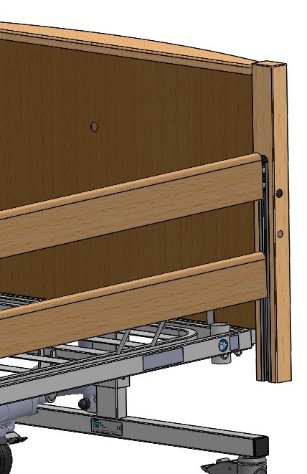 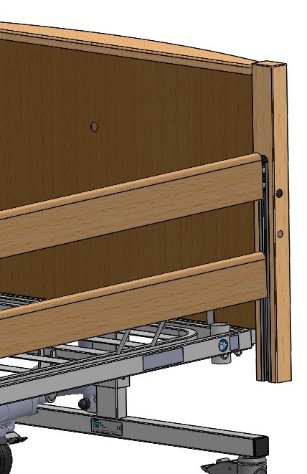 Pokud bočnice roztáhnete, vždy se poté ujistěte, že jsou bezpečně zajištěné.Při výběru vhodných bočnic berte v potaz věk, stav a tělesné rozměry pacienta.Bočnice neslouží jako opěra.Bočnice neslouží jako opora pacienta při vstávání z lůžka.S bočnicemi nemanipulujte, pokud je v jejich prostoru překážka – hrozí uvíznutí či zranění.Nepoužívejte bočnice pro manipulaci s lůžkem.Bočnice při snižování výšky nepouštějte volně.Snížení bočnice: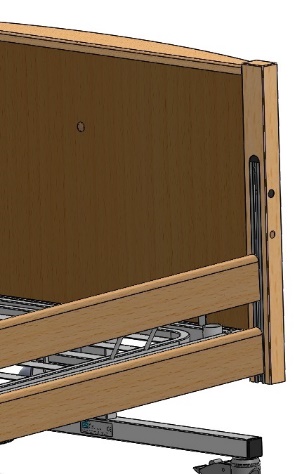 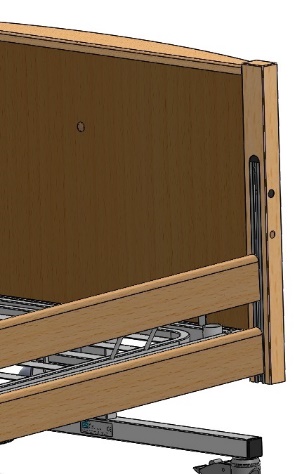 Zdvihněte bočnici do krajní polohy.Stiskněte jednou tlačítko pojistky bočnic.Bočnici pomalu spusťte.Zvýšení bočnice:Posouvejte bočnici nahoru do krajní polohy, dokud neuslyšíte cvaknutí.Používání kovových bočnicSnížení bočnice:Zatáhněte za kolík.Opatrně snižte bočnici, dávejte pozor na poranění prstů.Zvýšení bočnice:Zatáhněte za kolík. Posouvejte bočnici nahoru do krajní polohy, dokud neuslyšíte cvaknutí.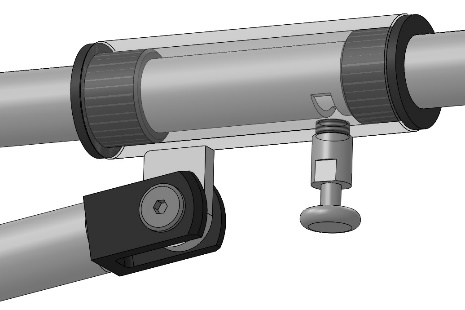 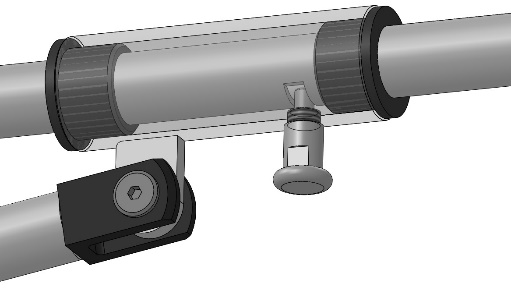 Nouzové vysunutí čela lůžkaV případě potřeby rychlého vytažení čela (či zad) lůžka, např. při nutnosti rychlé intubace, stačí pevně chytit čelo po obou stranách a vytáhnout nahoru.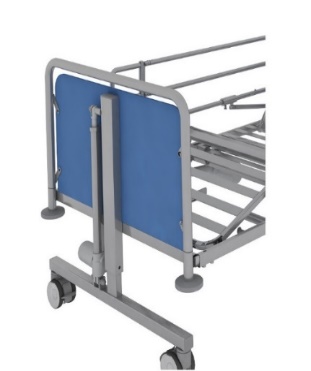 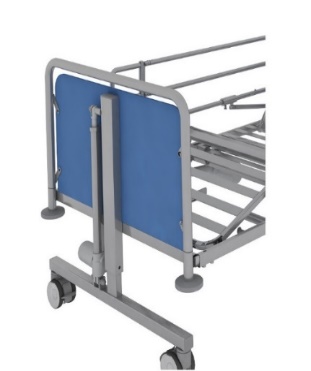 Při vysunutí a zasunutí zpět je potřeba zabrzdit všechna kolečka! Elektrické ovládáníOvládání lůžka neruší ostatní elektrická zařízení. Lůžka dodávaná s 9-ti tlačítkovým ovladačem jsou určena pro domácí péči (Trendelenburgova poloha není k dispozici) Lůžka s 10-ti tlačítkovým ovladačem jsou určena pro nemocniční péči, popř. k domácí péči pod dohledem zdravotní sestry či jiné vyškolené osoby. Pomocí dálkového ovládání můžete snadno měnit výšku a sklon lůžka. Ovladač by měla používat ošetřující osoba a pacient by měl být předem upozorněn na změnu polohy lůžka. Pokud lůžko ovládá přímo pacient, musí být plně schopen porozumět jeho funkci a být předem seznámen se všemi funkcemi dálkového ovládání.Při používání dálkového ovládání věnujte zvláštní pozornost pozici pacientových končetin, všem pohyblivým částem lůžka, kabelům a ostatnímu příslušenství. V opačném případě riskujete poškození lůžka či zranění pacienta. Po použití ovladač zavěste na bočnici lůžka nebo jedno z čel. Dávejte přitom pozor na kabel vedoucí do řídící jednotky.Schéma 9-ti a 10-ti tlačítkového ovladače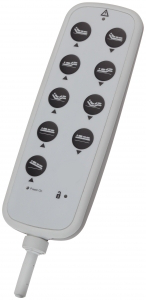 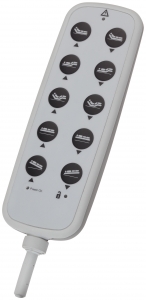 Sekce zad nahoru/dolůSekce kolen nahoru/dolůFunkce Auto contournahoru/dolůPosun roštu nahoru/dolůNáklon roštuZámek dálkového ovládáníOvladač je vybaven funkcí zámku, které ošetřujícímu umožňuje uzamknout ovladač pomocí magnetického (obr. 17) nebo mechanického (obr. 18) klíče. To lze provést přejetí magnetického klíče přes symbol zámku nebo pootočením klíče v zámku na zadní straně ovladače. 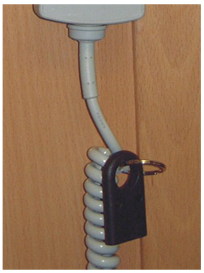 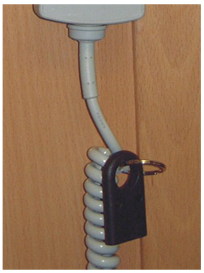 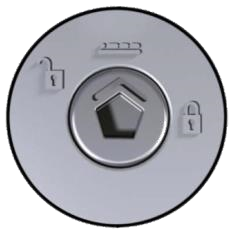 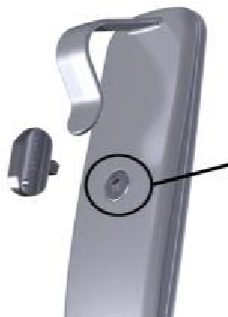 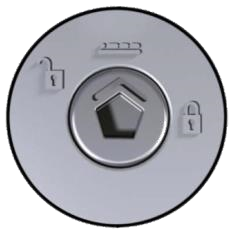 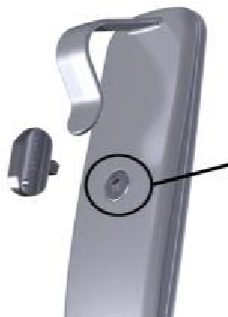 Pokud smí s ovladačem manipulovat pouze personál, měl by být po použití vždy uzamčen.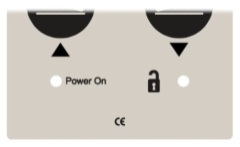 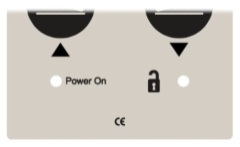 Lůžko není vybaveno záložní baterií. Během změny polohy musí být vždy připojeno do elektrické sítě.Sekce nohou a kolenLůžko je vybaveno nastavitelným roštem v oblasti nohou. V oblasti kolen může být rošt pomocí ráčny nastaven v 6-ti krocích. Poloha ráčny určuje pozici roštu a náklon. Pokud chcete zvýšit polohu nohou manuálně, zatáhněte za madla roštu. Chcete–li snížit polohu nohou, lehce zdvihněte rošt pomocí madel a pak ho silou zatlačte směrem dolů.                             Náklon sekce kolen			      Zdvih sekce nohou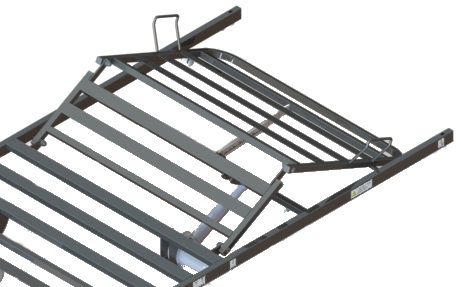 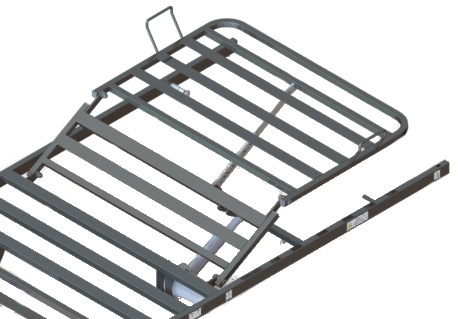  SLOŽENÍ LŮŽKA PRO PŘESUNPřed složením lůžka si pozorně přečtěte celý návod k použití.Složení lůžka by měly provádět dvě osoby.Během umisťování částí lůžka na transportní stojan buďte opatrní – jednotlivé části jsou těžké (viz str. 30).Během přesunu pohybujte lůžkem pouze za pomoci pevných, masivních částí lůžka!Dřevěné bočniceDle potřeby zvyšte či snižte lůžko přibližně do poloviny zdvihu.Odšroubujte hliníkovou trubku na konci lůžka.Zlehka vyjměte spodní bočnici.Zlehka vyjměte horní bočnici.Nyní by měl být uvolněn plastový mezikus.Vložte plastové části zpět do hliníkové trubky.Zašroubujte šrouby, které zajišťují hliníkový profil.Uvedený postup opakujte na druhé straně lůžka.Kovové bočniceZabrzděte kolečka.Vyjměte podložky s kolíky zevnitř rámu pomocí 17 mm klíče.Vysuňte bočnici z rámových pouzder.Vyjměte černé podložky.Všechny spojovací prvky uschovejte.Elektronické součástiUveďte lůžko do rovné a nejnižší možné polohy.Odpojte lůžko od elektřiny.Šroubovákem odstraňte plastovou čepičku elektromotoru.Vypojte kabely z elektromotoru a vypojte dálkové ovládání z řídící jednotky.Čelo posteleZabrzděte všechna 4 kolečka.Povolte všechny spojky a šrouby (viz kapitola „Sestavení lůžka”)Přidržte lůžko a oddělte od něj čelo.Ten samý postup opakujte na druhé straně lůžka.Povolte šrouby uprostřed roštu.Oddělte jednotlivé části roštu.Pohyblivé části zad a nohou zajistěte proti pohybu páskou.Uložení lůžka na transportní stojanZasuňte rošty lůžka do stojanů a ujistěte se, že jsou nasazeny stejně.Utáhněte šrouby na stojanech.Zasuňte obě čela postele do stojanů (viz obr. 3).Utáhněte šrouby na vertikální liště stojanů.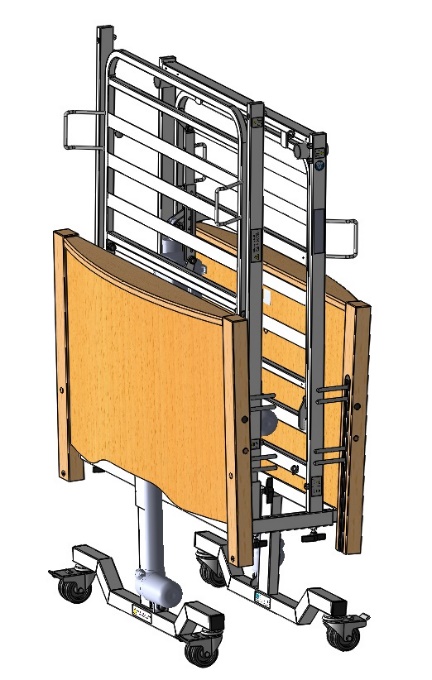 Zabrzděte kolečka.Povolte šrouby na vertikální liště stojanu.Lehce nadzdvihněte rošt a opět ho zasuňte směrem ke stojanu spolu s částí vyčnívající ven. Ujistěte se, že elektronické součásti směřují dovnitř.Utáhněte šrouby na stojanech.Lehce nadzdvihněte rošt a zatlačte ho do vertikální trubky stojanu. Ujistěte se, že elektronické součásti směřují dovnitř.Utáhněte spojovací šrouby.Ujistěte se, že všechny kabely jsou řádně srolované, nedotýkají se podlahy a nejsou příliš napnuté.Nikdy nepřesunujte lůžko, pokud chybí některý ze spojovacích prvků či šroubů.VÝPADKY ELEKTŘINY	Pokud je lůžko vybaveno záložní baterií a dojde k výpadku elektřiny, funkce lůžka zůstanou zachovány až do vybití baterie. Bez záložní baterie zůstane lůžko v nastavené pozici.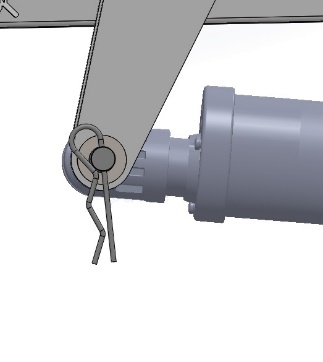 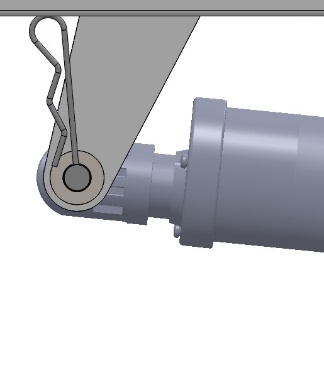 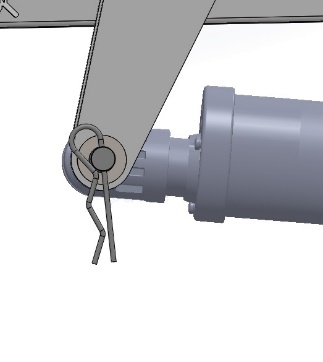 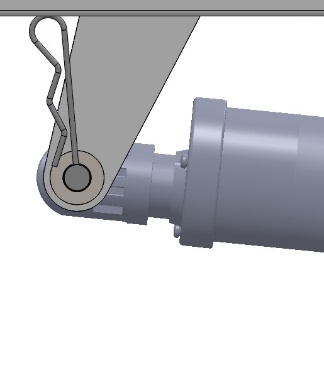 Nouzové snížení sekce zad a nohouObě sekce jsou poháněné dvěma samostatnými elektromotory, které jsou umístěny pod roštem lůžka. V případě výpadku elektřiny a bez přítomnosti záložní baterie následujte prosím tyto kroky:Pokud je zdvihlá jedna ze sekcí zad či kolen, najděte příslušný elektromotor pohánějící danou sekci.Druhá osoba by měla přidržovat část s elektromotorem.Vyjměte jistící sponu (viz obr. 22).Vyjměte osu, která drží elektromotor.Zlehka nastavte celou část s motorem do vodorovné polohy.Doporučujeme, aby tento úkon prováděly dvě osoby.Po vyjmutí spony se celá část s elektromotorem uvolní, druhá osoba musí být připravena tuto část přidržet.Pozor na předměty mezi pohyblivými částmi lůžka. ČIŠTĚNÍJe třeba provádět pravidelnou kontrolu a čištění lůžka.Před každým čištěním odpojte lůžko od elektrické sítě.Je doporučeno odložit všechno příslušenství z lůžka.Tyto instrukce se vztahují na lůžko a všechno příslušenství s výjimkou „měkkých“ produktů (např. matrace).Povrch lůžka by měl být čištěn pomocí měkkého hadříku namočeného v jemném čisticím prostředku zředěném teplou vodou (40 °C).Lůžko by mělo být čištěno postupně od nejméně až po nejvíce znečištěné části. Zvláštní pozornost věnujte místům, kde se nejvíce hromadí špína či prach.Pokud se hadřík během čištění znečistí, vyměňte ho za nový.Zbytky čisticího prostředku odstraňte pomocí čisté vody.Povrch lůžka vyčistěte sloučeninou s obsahem 0,1% chlóru.Poté vysušte čistou, papírovou utěrkou.Vždy nechte mokré části lůžka zcela uschnout před tím, než na něj položíte zpět matraci.Poznámka: Pokud vynecháte jeden z výše zmíněných 3 kroků čištění (čistidlo, opláchnutí, přípravek s chlórem), proces čištění nebude zcela účinný. V případech, kdy dojde k potřísnění krví či jinými tělními tekutinami, je doporučeno použít přípravek s chlórem.Poznámka: Použití bělidla nebo podobných prostředků se nedoporučuje, neboť může dojít k poškození povrchu lůžka.Během používání zmíněných prostředků si dostatečně chraňte kůži a řiďte se pokyny výrobce.Čisticí prostředky nesmí přijít do kontaktu s elektronickými částmi lůžka – hrozí nebezpečí zkratu.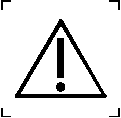 Čištění lůžka nepovolanou osobou představuje riziko pro zdraví i životní prostředí.Výrobce lůžka nepřebírá žádnou odpovědnost za poškození způsobená nesprávným čištěním. ÚDRŽBAPouze proškolený servisní technik nebo servisní technik Reha-Bed Sp. z o.o. je oprávněn vykonávat opravy a servis. Výrobce Reha-Bed Sp. z o.o. není odpovědný za neoprávněné opravy. Nedodržení výše uvedeného může mít za následek zrušení záruky. Servis může být prováděn řádně proškoleným personálem. Pravidelná kontrola funkcí lůžka musí proběhnout min. jednou za šest měsíců. Výrobce rovněž doporučuje časté vizuální kontroly a kontroly funkce prováděné obsluhujícím personálem. Pokud jsou zjištěny známky poškození nebo omezení funkce lůžka, je doporučeno lůžko odstavit z provozu a vyčkat zásahu servisního technika, popř. vyřešení závady.Pravidelně kontrolujte následující:Lůžko plní všechny předpokládané funkce.Všechny části lůžka jsou kompletní.Všechny spoje jsou řádně dotažené.Rám postele je mechanicky funkční.Žádné součásti lůžka nevykazují zvýšené opotřebení.Lůžko je řádně čištěno dle návodu k použití.  Obecná údržbaVýrobce doporučuje pravidelnou kontrolu funkcí lůžka každých 6 měsíců. Prosím řiďte se následujícími instrukcemi:Před prováděním kontroly a údržby vždy odpojte lůžko od elektřiny.Zkontrolujte správnou funkci všech elektrických částí.Ujistěte se, že jsou všechny kabely nepoškozené.Zkontrolujte hlavní přívodní kabel a všechny konektory. V případě poškození musí být tyto díly vyměněny, oprava těchto dílů není možná.Zkontrolujte správnou funkci hliníkových částí na čelu a konci lůžka.Zkontrolujte stav šroubů a spojovacích prvků – musí být řádně dotaženy, žádné nesmí být poškozené, žádné nesmí chybět.Zkontrolujte správnou funkci roštu v oblasti kolen.Zkontrolujte funkci brzd – kolečka se nesmí po zabrzdění otáčet.Zkontrolujte správnou funkci roštu v oblasti zad.Zdvihněte a spusťte bočnice – jejich chod by měl být plynulý.Zkontrolujte stav hrazdy (deformace).Zkontrolujte stav dřevěných roštů.Zkontrolujte správnou funkci zámku bočnic – po vytažení bočnic musí zaklapnout.Zkontrolujte stav a napětí záložní baterie. Pokud stav a nominální napětí baterie neodpovídá předepsaným hodnotám, doporučuje se její výměna.Elektrické kabely by měly být každých 24 měsíců přezkoušeny na probíjení.Pro více informací prosím kontaktujte Vašeho prodejce.Řešení závadNíže naleznete seznam závad, které se mohou objevit během užívání lůžka. Pokud se závada objeví, nejprve prosím vyzkoušejte jedno z nabízených řešení, popř. kontaktuje servisního technika.Během nastavení lůžka a údržby se ujistěte, že se všechny pohyblivé a potenciálně nebezpečné části lůžka mohou volně pohybovat (sekce hlavy, nohou, výškové nastavení a bočnice).Likvidace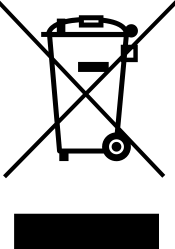 Udávaná životnost modelů Taurus a Bariatric je 10 let od data výroby. Pokud již není lůžko způsobilé běžnému používání, je potřeba ho řádně recyklovat. Všechny části lůžka by měly být recyklovány dle platných kategorií odpadů: kovy, dřevo, plasty, elektroodpad, baterie. Zbylé části mohou být odevzdány do místního sběru komunálního odpadu. V případě dotazů kontaktujte příslušné úřady či odpadového hospodáře. Přístroj by neměl být zlikvidován jako běžný odpad. ZÁRUKAZáruční doba je 24 měsíců od data nákupu postele. Záruka se nevztahuje na mechanická poškození a zásahy do konstrukce, elektromotorů a řídící jednotky lůžka. Výrobce není zodpovědný za poškození v důsledku nedodržení předepsané údržby. Podmínky záruky naleznete na konci tohoto návodu. TECHNICKÉ ÚDAJESpecifikaceMaximální zatíženíElektrické součástiMaximální doba provozu elektromotorů je 2 min., poté musí následovat alespoň 18 min. pauza.ZÁZNAMY ÚDRŽBYOPRAVY A SERVISZáruční listPro  Rehabed sp. z o.o.Záruční podmínky:	Kontakt na prodejce a servis: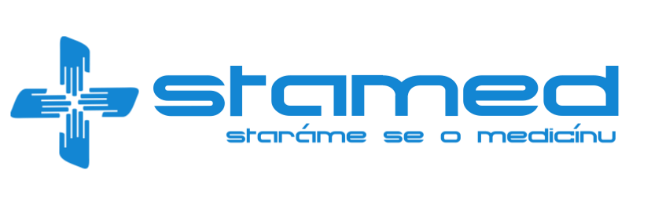 Stamed s.r.o.Toužimská 1705/25323 00 Plzeňemail: obchod@stamed.cztel. 725 323 111Poznámky:TR/M/ 		TR/M/LOW 	TR/M/LUX	TR/M/LOW/LUX 	TR/W/LUX 	TR/W/LOW	TR/W/LOW/LUX 	TR/3P		TR/3P/LUX	TR/3P/LOW TR/3P/LOW/LUXTR/4P		TR/4P/LUX		TR/4P/LOW/LUX	TR/M/SIL		TR/M/SIL/LOW	TR/KID		TR/MED	BAR/LUX		BAR/LOWBAR/LOW/LUX1Varování2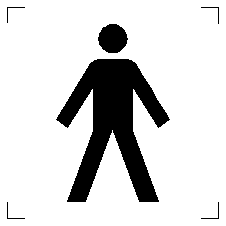 Typ ZP B3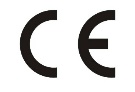 Certifikát CE4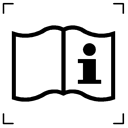 Viz návod k použití5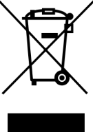 Produkt je určen k recyklaci.   Nepatří do komunálního odpadu.6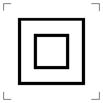 Třída ZP II7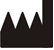 Výrobce, datum výroby8Adresa výrobce9Typ10Výrobní číslo, datum výroby11Tech. údaje elektromotoru12Web výrobce13Země původu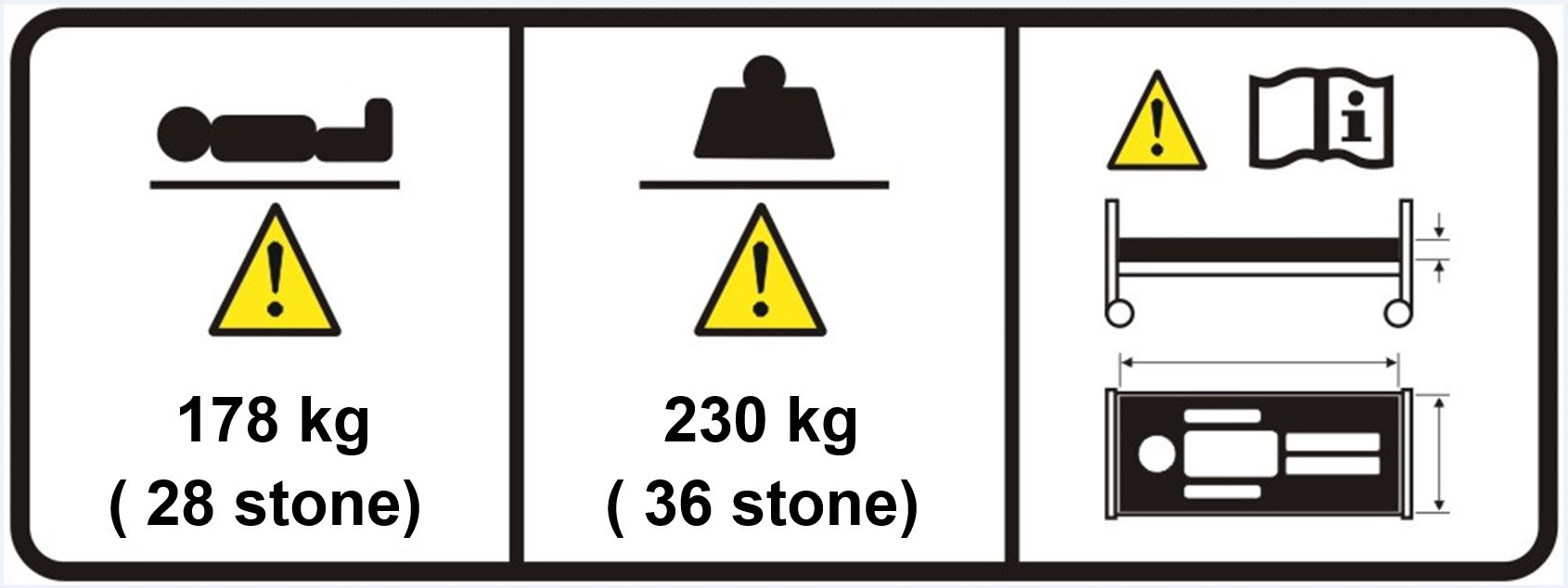 Maximální hmotnost uživatele & Maximální provozní hmotnost(neplatí pro model BARIATRIC). Víc informací k použití matrace v uživatelském návodu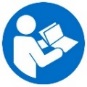 Viz návod k použitíVyvarujte se zachycení nohy při manipulaci s (typ Taurus LOW/Bariatric LOW)DYNAMICKÉ MATRACE PŘIPEVNĚTE POUZE K POHYBLIVÝM ČÁSTEM RÁMU LŮŽKAPOHYBLIVÁ KOLENNÍ ČÁST SLOUŽÍ POUZE KE ZDVIHNUTÍ PACIENTOVÝCH NOHOU1Přední část (čelo)1 ks2Zadní část1 ks3Pojistka bočnice4 ks4Kolečko4 ks5Sekce nohou1 ks6Sekce zad1 ks7Ovladač1 ks8Elektromotor zdvihu1 ks9Elektromotor sekce nohou1 ks10Elektromotor sekce zad a řídicí jednotka1 ks12Dřevěné bočnice4 ks13Kovové bočnice (viz kapitola: „Sestavení kovových bočnic”)2 ks14Transportní stojan (viz kapitola: „Rozložení lůžka z transportního stojanu”)2 ksTBServírovací tácLPHrazda s rukojetí (Max. nosnost 75kg)LP/SILHrazda s rukojetí ve stříbrné barvěTPInfúzní stojanTR/EX/KITProdloužení postele (+20 cm)TR/SR/EXDřevěný nástavec bočnic (zvýšení bočnic)RL Čtecí lampička  ZávadaMožná příčinaŘešeníElektrické polohování lůžka nepracuje správněUzamčené dálk. ovládáníOdemkněte pomocí mechanického či magnetického klíčeElektrické polohování lůžka nepracuje správněHlavní přívodní kabel není zapojen do řídící jednotky (ŘJ) nebo do el. sítěZkontrolujte, zda na ovladači svítí kontrolka „zapnuto“ a jestli je přívodní kabel řádně zapojen na obou koncíchElektrické polohování lůžka nepracuje správněPrasklá pojistka v hlavní zástrčceZkontrolujte, zda na ovladači svítí kontrolka „zapnuto“, pokud ne, zkontrolujte pojistkuElektrické polohování lůžka nepracuje správněKabely elektromotoru nebo ovladače nejsou zapojenyZkontrolujte připojení kabelů v ŘJElektrické polohování lůžka nepracuje správněPoškození přívodního kabelu nebo kabelu elektromotoru či ovladačeVypojte lůžko z el. sítě a kontaktujte servisElektrické polohování lůžka nepracuje správněPřetížení lůžka nebo překročena povolená doba provozuOdlehčete lůžko a nechte ŘJ vychladnout před dalším provozemElektrické polohování je příliš pomaléPřetížení lůžkaOdstraňte břemenoElektrické polohování je příliš pomaléVýpadek elektřiny, provoz na záložní baterii Nahlaste výpadek elektřiny poskytovateli Lůžko je nestabilníNěkteré spojovací šrouby jsou povoleny.Utáhněte šrouby  (viz kapitola „Sestavení lůžka“)TAURUS /LUXTAURUS LOW/LUXTAURUS MEDBARIATRIC / LUXBARIATRIC LOW/LUXCelková délkaCelková délka2220mm2220mm2178mm2245mm2235mmCelková šířkaCelková šířka1050mm1050mm970mm1360mm1350mmVýška roštuVýška roštu400-800mm195-595 mm400-800mm400-800mm255-600mmVýška postele od povrchu k rámuVýška postele od povrchu k rámu356mm155mm356mm194mm155mmVýška postele od povrchu k elektromotoruVýška postele od povrchu k elektromotoru195mm35mm195mm80mm35mmDélka roštuDélka roštu2000mm2000mm2000mm2000mm2000mmŠířka roštuŠířka roštu900mm900mm900mm900mm1200mmÚhel sklonu zádové sekceÚhel sklonu zádové sekce0 - 74°0 - 74°0 - 74°0 - 70°0 - 70°Úhel sklonu sekce nohouÚhel sklonu sekce nohou0 - 34°0 - 34°0 - 34°0 - 34°0 - 34°Maximální výška sekce nohouMaximální výška sekce nohou138mm138mm138mm215mm215mmÚhel sklonu v Trendelenburgově poziciÚhel sklonu v Trendelenburgově pozici0 - 12°0 - 12°0 - 12°0 - 12°0 - 12°Úhel sklonu v obrácené Trendel. poziciÚhel sklonu v obrácené Trendel. pozici0 - 12°0 - 12°0 - 12°0 - 12°0 - 12°Úhel sklonu sekce nohou / sekce seduÚhel sklonu sekce nohou / sekce sedu0 - 26°0 - 26°0 - 26°0 - 26°0 - 26°HmotnostRošt sekce nohou19,3kg19,3kg19,3kg31kg31kgHmotnostRošt sekce zad19,2kg19,2kg19,2kg35,8kg35,8kgHmotnostRošt sekce hlavy21,9kg21,9kg21,9kg42,1kg44,1kgCelková hmotnost lůžka103,6kg99,7kg102,3kg180kg179kgRozměry matraceDélka2000mm2000mm2000mm2000mm2000mmRozměry matraceŠířka900mm900mm900mm1200mm1200mmRozměry matraceTloušťkaViz strana 18Viz strana 18Viz strana 18Viz strana 18Viz strana 18TAURUSTAURUS LOW/LUXTAURUS MEDBARIATRICBARIATRIC LOW/LUXMaximální provozní zatížení230 kg
(36 stone)230 kg
(36 stone)230 kg
(36 stone)368 kg368 kgMaximální hmotnost pacienta178 kg(28 stone)178 kg
(28 stone)178 kg
(28 stone)318 kg318 kgMaximální bezpečná zátěž hrazdy75 kg75 kg75 kg75 kg75 kgNapětí230 V±10%, 50 HzProvozní napětí24 - 29 V Maximální vstupní napětí8 AOchrana proti el. šokuTřída IITřída ZPIIbStupeň ochrany před vlhkostíIPX4Zdravotnický prostředek v souladu se směrnicí UE93/42/EECTřída I, 12Provozní doba elektromotorů2 min. provoz /18 minut v kliduHlučnost elektromotorů během provozu52 dBTeplota prostředíOd +5 to +40 °CVlhkost20% - 90% při 30 °CDatum provedení údržbyServisní firma / osoba  (podpis a /nebo razítko)Datum další kontrolyVýrobní číslo /POZNÁMKY/DatumPopis zásahuServisní firma, podpis a razítkoFirma Stamed s.r.o. poskytuje provozní záruku na přístroj 24 měsíců od data prodeje v souladu s provozně-technickými podmínkami uvedenými v Návod k použití.Na záložní baterie poskytuje fa Stamed s.r.o. záruku 6 měsíců. Pokud je v záruční lhůtě zjištěna závada, bude dle zákonných podmínek odstraněna do 30 dnů od nahlášení a poskytnutí přístroje k opravě.Uživatel není vázán povinností doručit k opravě přístroj s hmotností nad 10 kg nebo nadrozměrný (více jak 3m ²).Pokud uživatel nedoručí přístroj k opravě, běží lhůta k odstranění závad od chvíle nahlášení závady, a to za předpokladu, že je přístroj přístupný k následné kontrole prodávajícím.Prodávající není zodpovědný za závady způsoben nevhodným použitím či užíváním, které není v souladu s Návodem k použití (např. skladování, údržba, porušené plomby, mechanické poškození).Opravou se nerozumí úkony, které je povinen vykonávat přímo uživatel a které jsou stanoveny v Návodu k použití.Záruka je prodloužena o dobu, po kterou je přístroj v opravě. V případě neuznání opravy jako záruční, uhradí náklady na servis a dopravu kupující či uživatel.Běžné opotřebení produktu během jeho užívání stejně tak jako běžná údržba nejsou předmětem záruky (např. čištění, dotažení šroubů a spojů a další údržba dle Návodu k použití).Záruka se nevztahuje na ztrátu či poškození šroubů a spojovacího materiálu vinou nesprávné údržby. V případě výměny přístroje nebo jeho části nedochází k prodloužení záruční doby. Před předáním do opravy by měl být přístroj řádně vyčištěn. Čištění není zahrnuto v záruční opravě. Prodávající si vyhrazuje právo účtovat náklady na vyčištění přístroje po předání do opravy, popř. neprovést záruční opravu a nevyčištěný přístroj vrátit zpět na náklady kupujícího. V následujících případech může dojít ke ztrátě záruky: Není možné určit výrobní číslo lůžka či datum výroby (viz výrobní štítek);přístroj byl používán k jiným účelům nebo v jiných podmínkách než je stanoveno v Návodu k použití;došlo k neoprávněnému zásahu do přístroje nebo k jeho opravě jinou osobou v rozporu s Návodem k použití a s pokyny výrobce;přístroj byl mechanicky poškozen (např. pád, úder, prasknutí, opírání nebo naklánění přes bočnice apod.);Produkt byl poškozen následkem vnějších vlivů okolí jako např. znečištění, vlhkosti v elektromotoru nebo řídící jednotce, použití v nevhodných podmínkách nebo byl poškozen následkem nesprávné obsluhy (např. používání poškozeného přístroje nebo příslušenství, přetížení atp.);přístroj byl používán i po zjištění výskytu závad;přístroj byl poškozen během přepravy;přístroj byl předán k opravě nekompletní;v případě neřízení se pokyny a varováními obsaženými v Návodu k použití;Posouzení záruky se týká pouze produktů vyrobených společností Rehabed sp. z o.o.